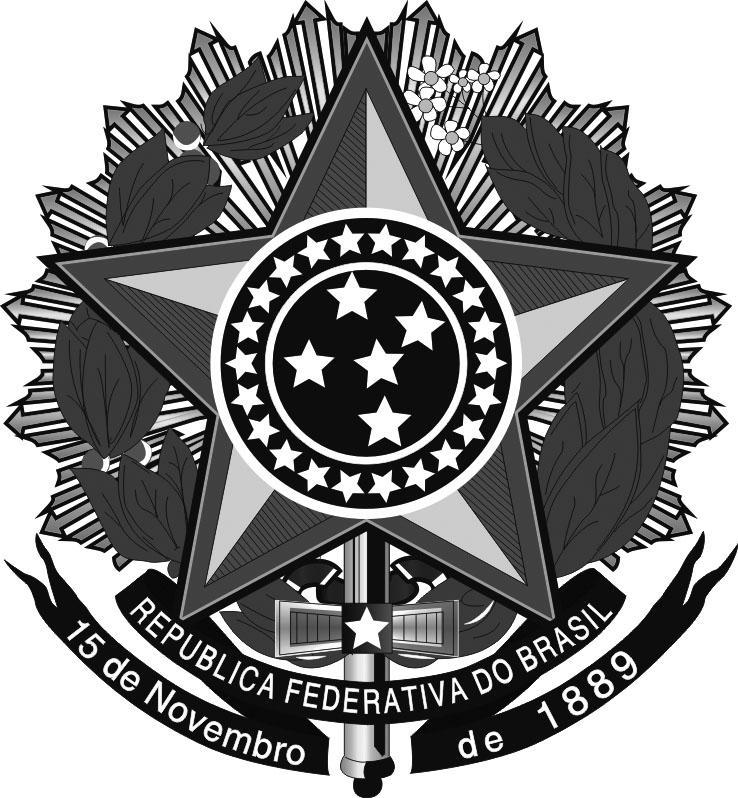 MINISTÉRIO DA EDUCAÇÃOSecretaria de Educação Profissional e TecnológicaInstituto Federal de Educação, Ciência e Tecnologia do Rio Grande do SulCampus RolanteANEXO VTERMO DE COMPROMISSO DO BOLSISTA DE ENSINOEu, ________________________________________________________________________, brasileiro, estudante no IFRS - campus Rolante, candidato à bolsa, no âmbito do EDITAL IFRS Nº 11/2022 – FOMENTO A PROJETOS DE ENSINO 2022, ​​DECLARO que não sou beneficiário de outra bolsa em nenhuma outra entidade de fomento e que tenho disponibilidade de horário para a execução das atividades previstas no meu Plano de Trabalho. DECLARO, ainda, que li o Edital a que se vincula a bolsa, que estou perfeitamente ciente de seus termos, e que concordo, expressamente, em participar do projeto de ensino, recebendo uma bolsa do Programa Institucional de Bolsas de Ensino do IFRS com valor mensal de R$ _________________ (________________________ reais), referente à ______ horas semanais, através de depósito em conta bancária, e que minha participação nas atividades de execução do projeto não configura relação empregatícia.Concordo, expressamente, em ser orientado (a) por ________________________________________, durante a vigência da bolsa e que estou ciente das atividades que serão executadas.Concordo que imagens pessoais poderão ser utilizadas para divulgação dos trabalhos relacionados ao programa/projeto.Concordo também que qualquer modificação nas condições expostas acima será imediatamente comunicado à Comissão Institucional, sob pena de devolução das parcelas recebidas, com correção monetária.Local: _________________Data: __/__/2022Assinatura do Bolsista: __________________________________________________*Em caso do bolsista ser menor de dezoito (18) anos:Assinatura do Pai ou Responsável:_________________________________________Efetuei a leitura das declarações acima e estou de acordo com elas:Nome e Assinatura do Orientador (a): _______________________________________